a. Qu’est-ce que le chèvre ? C’est : 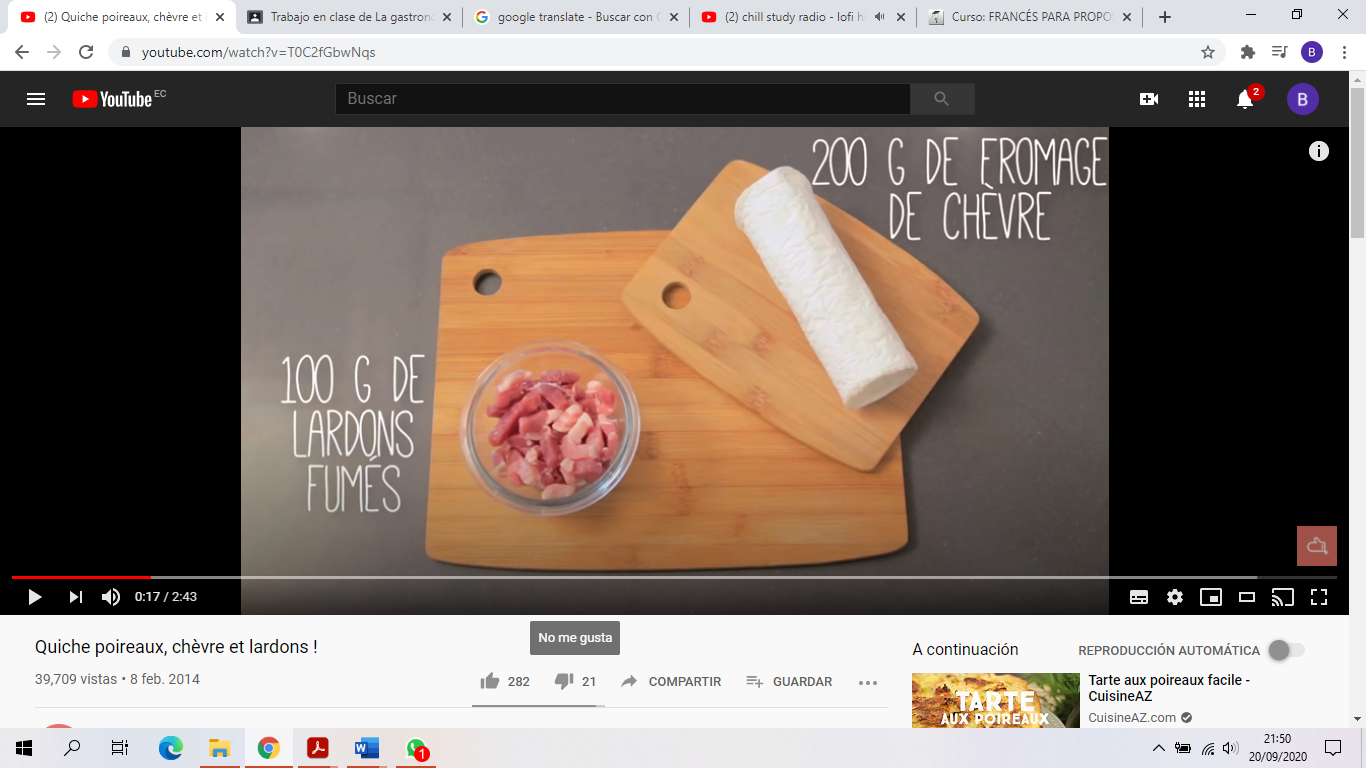 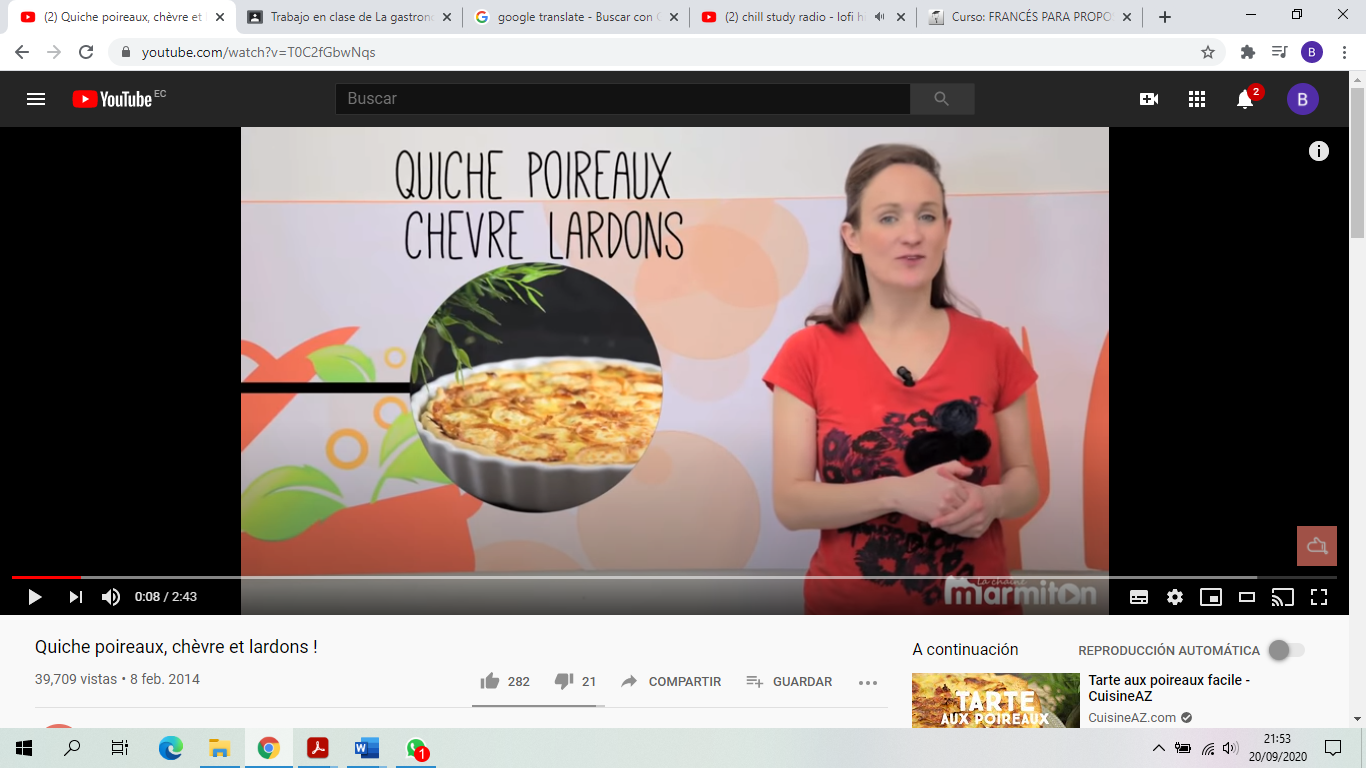 a) Du fromage b) De la viande c) Du lait b. Quel est l’ingrédient principal de la recette ? Fromage du chevre. c. Quels sont les autres ingrédients (quantité ou mesure) que nous devons utiliser ? 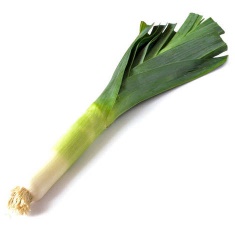  Trois poireaux.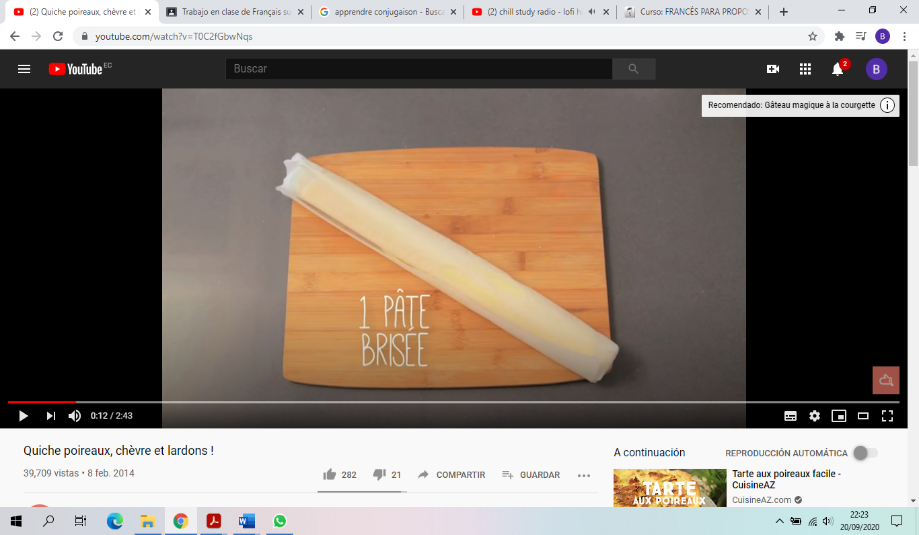 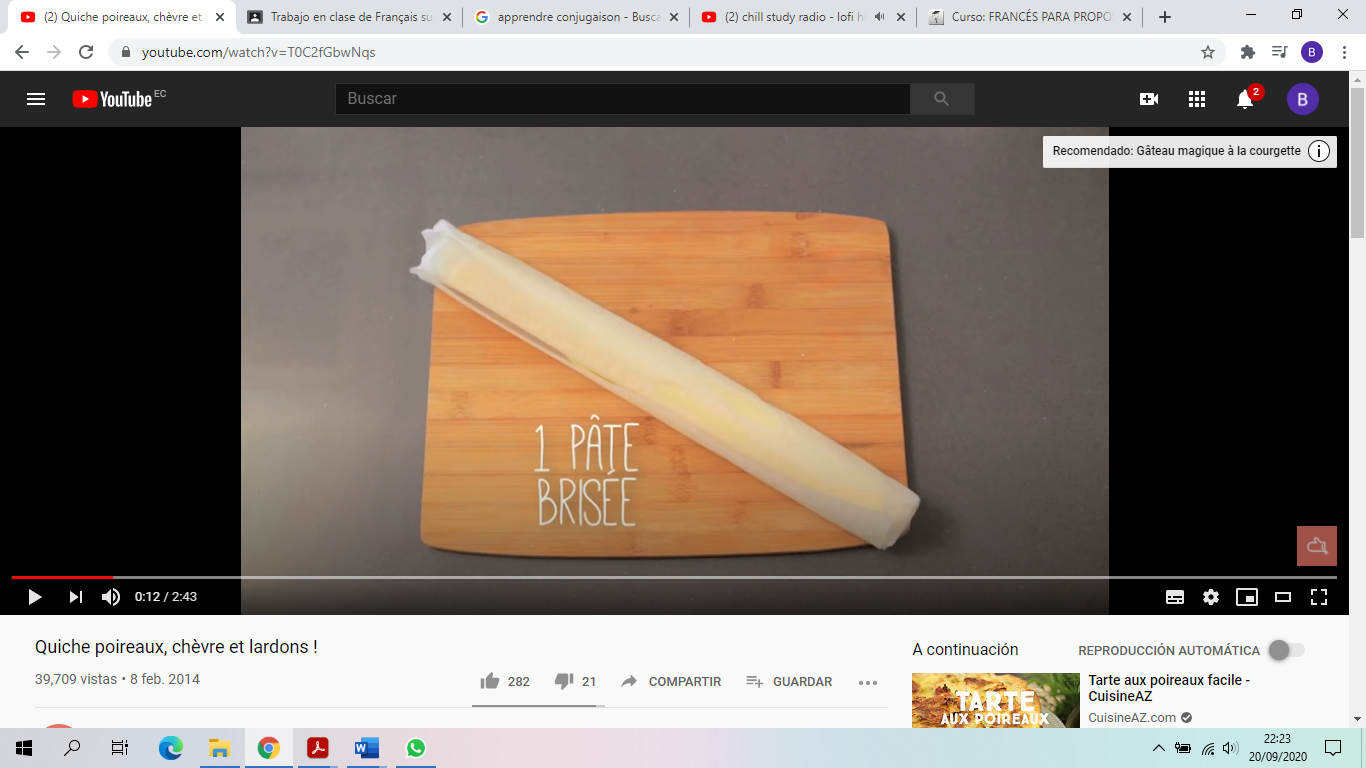 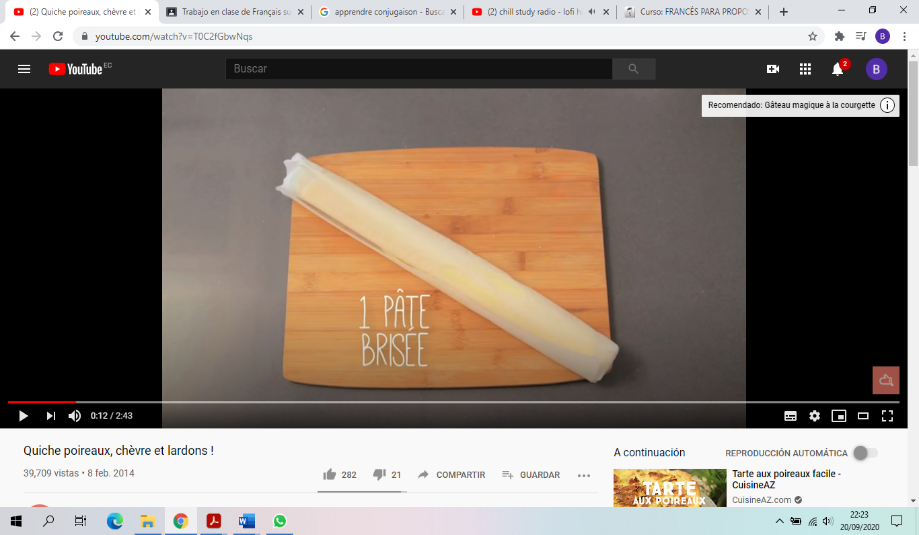 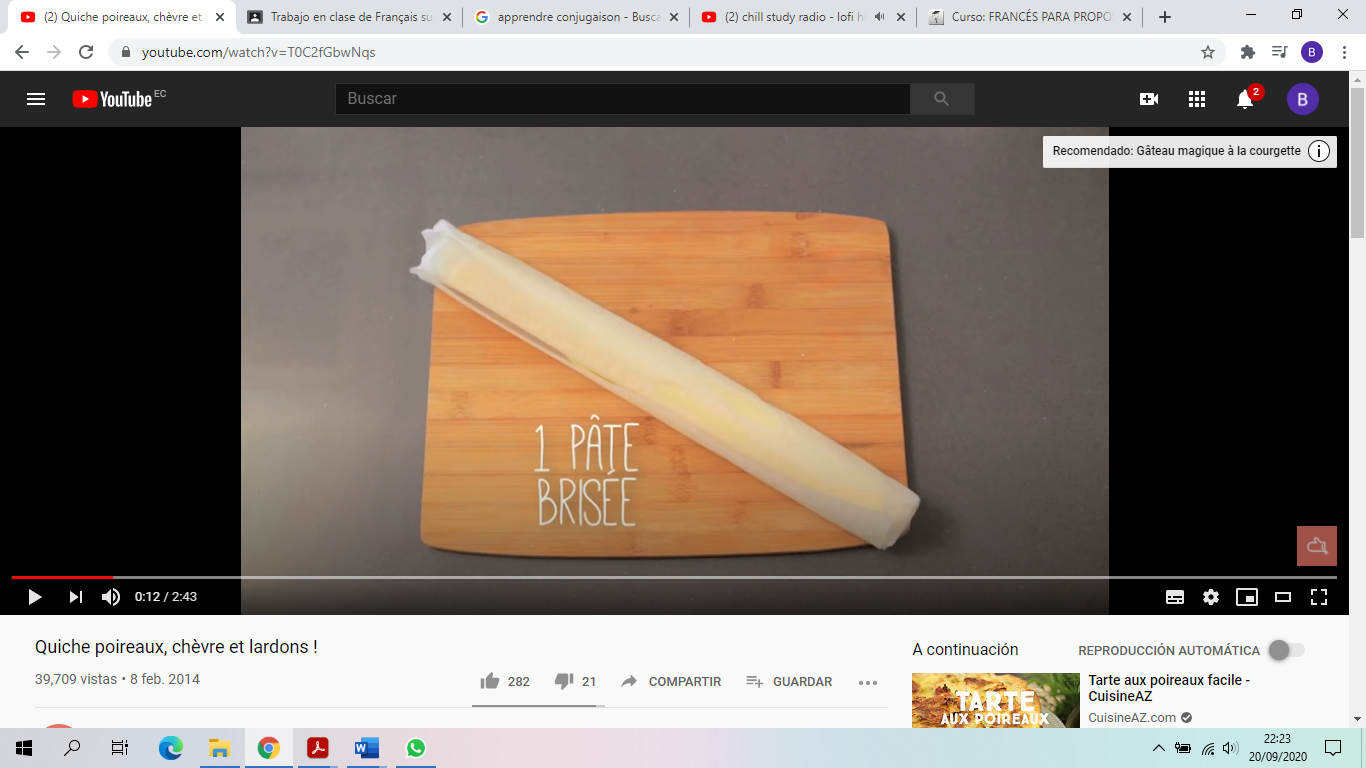 			Une pâte brisée 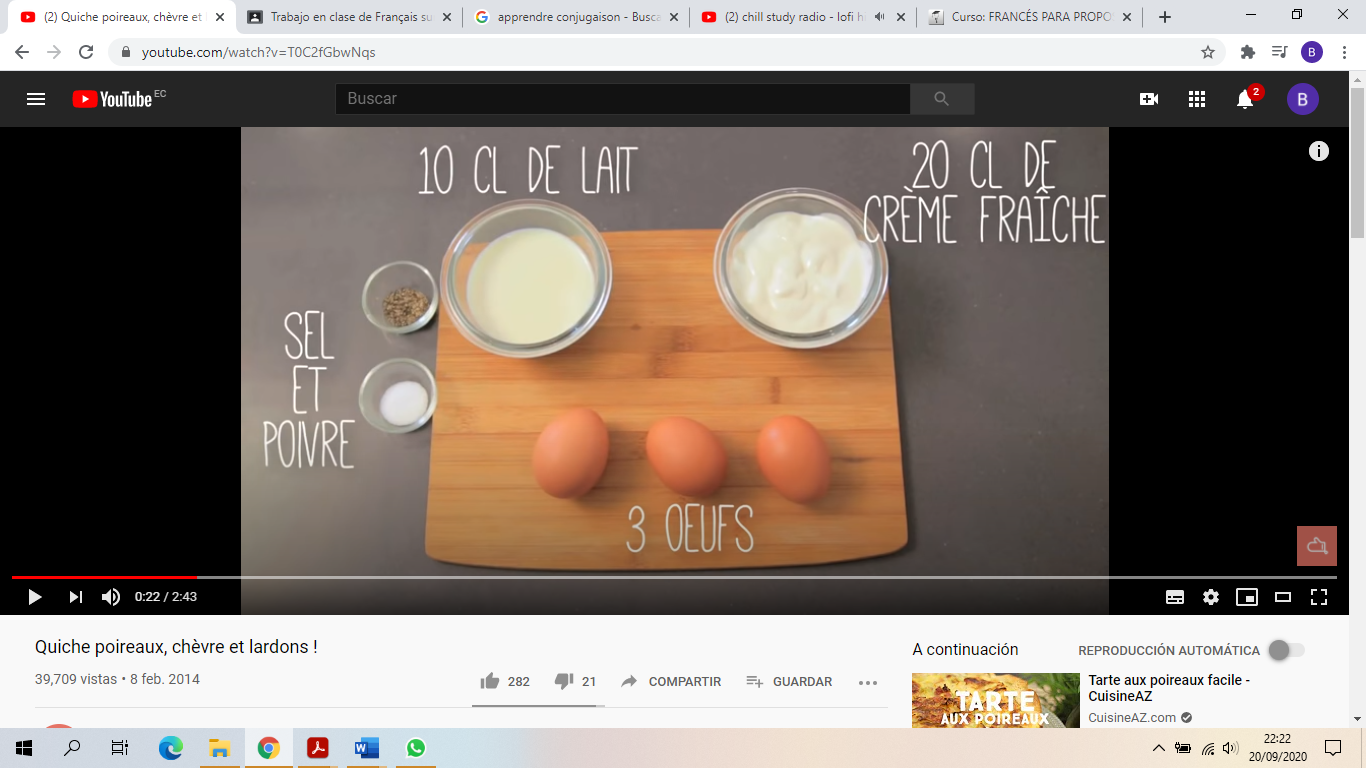               Sel et poivre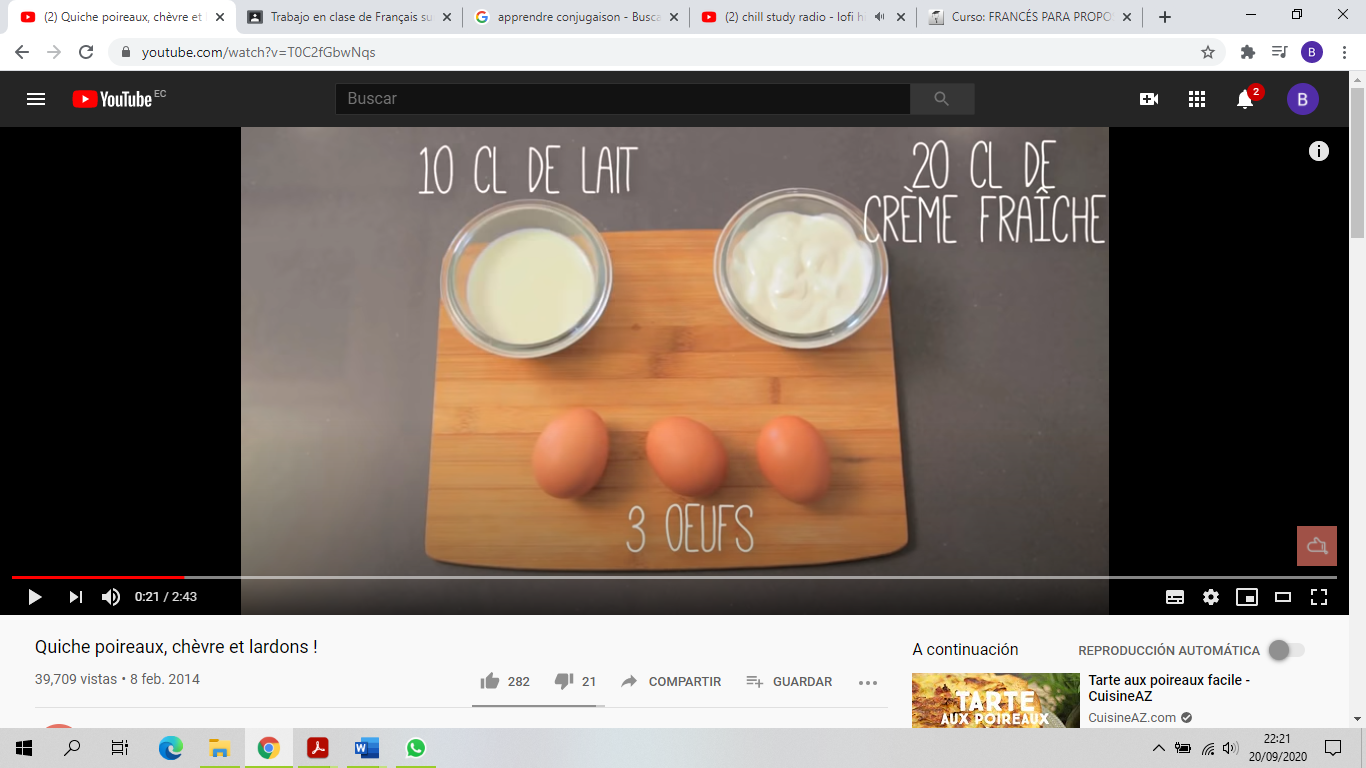                      20 cl de crème fraîche.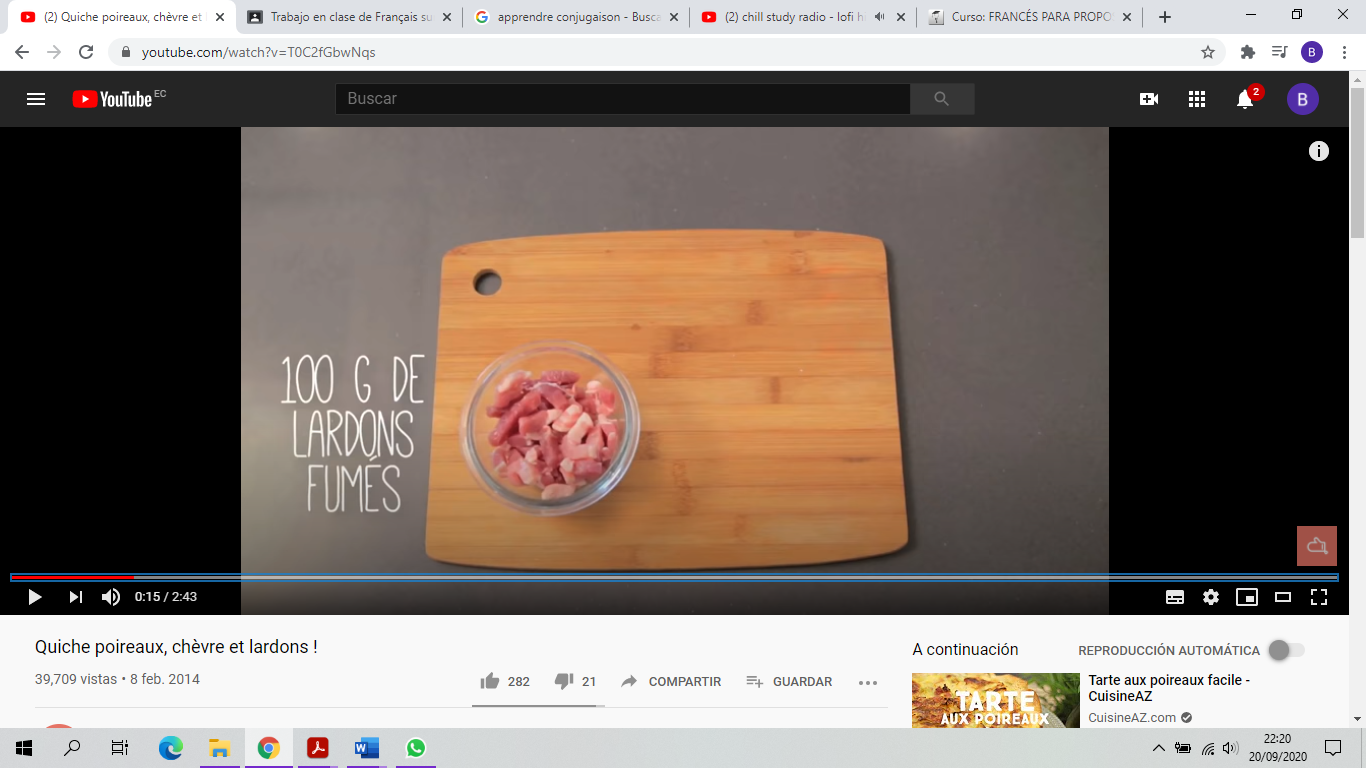 	100g de lardons fumés. 	10cl de lait. 	Trois œufs. e. Qu’est-ce que c’est ? C’est : 1) un dessert 2) une entrée 3) un plat principalf. C’est une recette facile de préparer ? justifiez votre réponse. (Réponse libre)1) Oui 2) Non Justification : 